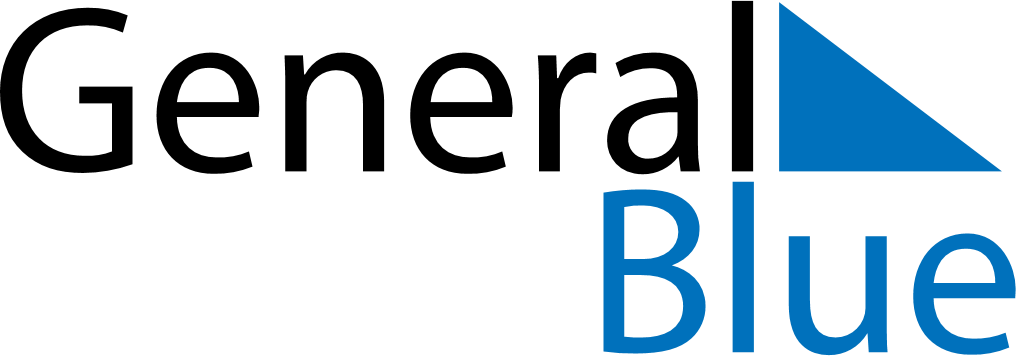 2018 – Q1Peru  2018 – Q1Peru  2018 – Q1Peru  2018 – Q1Peru  2018 – Q1Peru  2018 – Q1Peru  JanuaryMondayTuesdayWednesdayThursdayFridaySaturdaySundayJanuary1234567January891011121314January15161718192021January22232425262728January293031JanuaryFebruaryMondayTuesdayWednesdayThursdayFridaySaturdaySundayFebruary1234February567891011February12131415161718February19202122232425February262728FebruaryMarchMondayTuesdayWednesdayThursdayFridaySaturdaySundayMarch1234March567891011March12131415161718March19202122232425March262728293031MarchJan 1: New Year’s DayMar 29: Maundy ThursdayMar 30: Good Friday